Characteristics of a Newborn Baby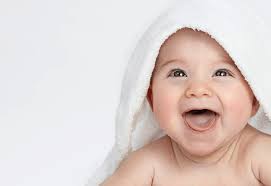 What is the average weight of a newborn baby?6.5lb7lb7.5lb8lbWhat is the average head circumference of a newborn baby?25cm30cm35cm40cmWhat is the greasy like substance that covers baby’s skins when born?VernixVernexVernoxVernaxWhat is the fine downy hair that covers a newborn baby?LonugaLanugoLenugoLunugoWhat is another name for baby’s soft spot?CrownFontanelleFontSoft tissueHow many reflexes is a newborn baby born with?56710At how many weeks does immunisation start?4 weeks6 weeks8 weeks12 weeksWhat are the milk spots on baby’s face known as?White spotsPimplesMiliaMaliaWhat is the average length of a newborn baby?50cm50inches50mmNone of the aboveBeing born before how many weeks is classed as premature?35363738